SJ-BA31IEXW2  |  A++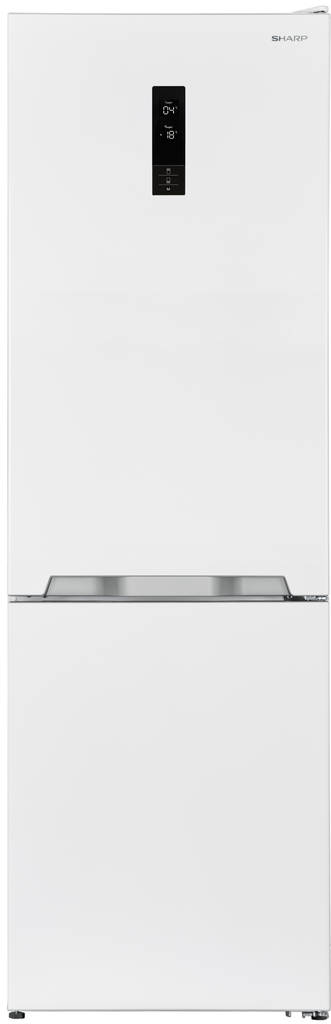  Parametry 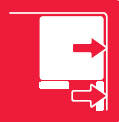 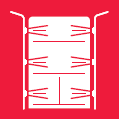 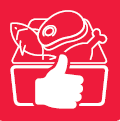 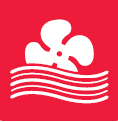 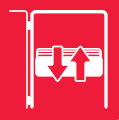 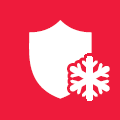 Energetická třída A++Objem chladničky (l): 230/94 )324) Hlučnost 42 dBBarva bíláHmotnost (kg): 86Spotřeba energie za rok (kWh): 263Rozměry (v-š-h): 186 x 59,5 x 65 cmZaměnitelné otevírání dveří.Vlastnosti a technologie AdvancedNoFrost – Použití nezávislých cirkulačních systémů v mrazničce a chladničce brání vzniku námrazy nebo přenášení pachů z jedné části do druhé. GentleAirFlow – Tato pokročilá distribuce proudění vzduchu zajišťuje cirkulaci studeného vzduchu po celé chladničce, což znamená, že žádné jídlo nebude vystaveno přímému studenému vzduchu a nebude vysychat. OptiFresh – Zelenina musí být čerstvá, křupavá a plná dobroty, čehož dosáhnete kontrolou úrovně vlhkosti. AdaptiLift – Lehce upravte pozici poliček ve dveřích k vašim potřebám. AdaptiShelf – Lehce upravitelná velikost vašich polic pro snadnější uchovávání vysokých nádob. AntiFingerprint – Kuchyň by měla vždy vypadat čistě a zářivě a tato úprava brání zanechání mastných otisků prstů na chladničce. SpaceSaveDoor – Dveře chladničky Sharp lze otevřít zcela bez obav. Nestane se vám například to, že narazíte do stěny nebo skříně. I díky tomuto můžete maximalizovat prostor v kuchyni a nemusíte si dělat starosti, že by došlo k nějakému omezení chladničky. TwinLED – Sharp chce, abyste všechny potraviny v chladničce dokázali vidět v jejich celé kráse, a toto umožňuje jasnější a lepší viditelnostZeroDegreeZone – Vytvoří optimální prostředí pro uchovávání masa a ryb delší dobu. OdourNeutral- Zabraňuje přenosu pachů z chladničky do mražáku. Space Save doorDisplej – Pro pohodlné a přehledné nastavení.  Speciální režim dovolená. 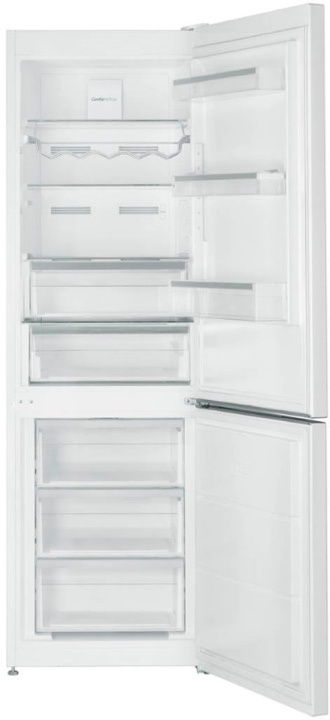 Alarm dveří. Police na víno. 